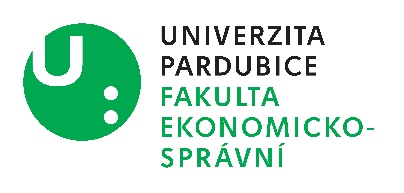 PřihláškaUniverzita třetího věku ZS 2023/2024na Fakultě ekonomicko-správníJméno a příjmení, titulDatum narozeníAdresa bydlištěTelefone-mailNárok na důchod